SBOR DOBROVOLNÝCH HASIČŮ BÍLSKO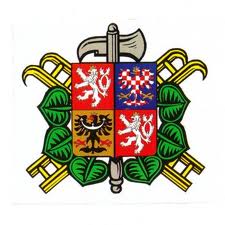 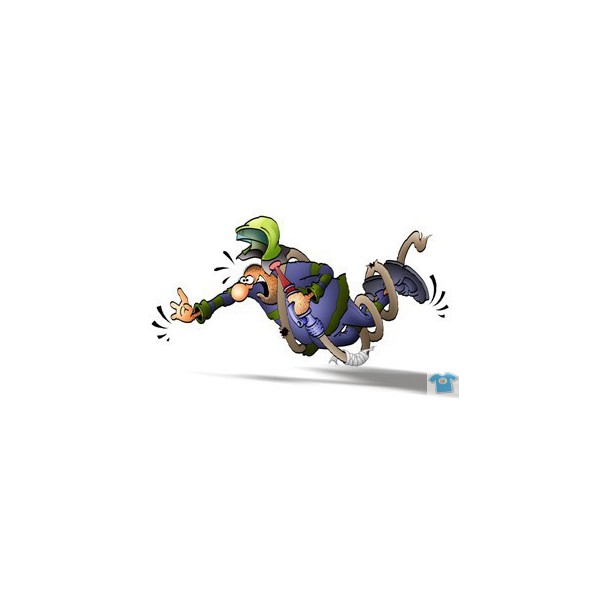 POZVÁNKAna X. ročník pohárové soutěže v požárním sportu„O POHÁR STAROSTY SDH“Kdy: sobota 16. července 2016Kde: Bílsko - hřiště Prezentace: 14:00 – 14:30 hod.Zahájení: 15:00 hod. Bohaté občerstvení zajištěno – točené pivo, limo, uzené cigáro, klobásy, sekaná.Na Vaši účast se těší hasiči a hasičky z Bílska